Mainstreet Waynesboro, Inc.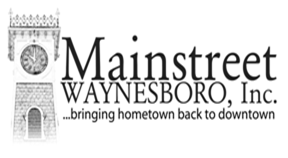 13 West Main Street, Waynesboro, PA 17268Phone: 717-762-0397         mainstreetwaynesboro.org Dec. 7, 2020